“CONTRATO PARA EL BUEN USO DE LAS “PANTALLAS””bASADO EN EL BLOG Janell Burley Hofmann1. Es mi teléfono/tableta/dispositivo. Nosotros lo compramos. Nosotros lo pagamos. Te lo prestamos. 2. Siempre sabremos la contraseña.3. Si suena, cógelo. Saluda, sé educado. Coge siempre, siempre, la llamada de mamá y papá.4. Estará apagado toda la noche y se volverá a encender cuando te levantes por la mañana. Si no llamarías al teléfono fijo de alguien, porque pueden responder sus padres, tampoco llames o envíes mensajes al móvil. Respeta a las otras familias como nos gusta que nos respeten a nosotros.5. No te llevarás el dispositivo al colegio. Conversa y habla con la gente y con tus amigos en persona. Los días de media jornada, las excursiones y las actividades extraescolares requerirán consideraciones especiales.6. Si la pantalla, se golpea o se estropea, tú eres el responsable. Por tanto, asumirás los costes de la sustitución o de la reparación. Para ello ahorra dinero de tu cumpleaños o realiza otros trabajos: corta el césped, haz de canguro... Si se rompe, tendrás que estar preparado.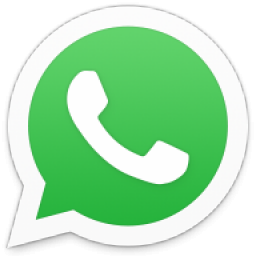 7. No uses el dispositivo para mentir, hacer tonterías o engañar a otro ser humano. No te involucres en conversaciones que sean dañinas para los demás. Sé un buen amigo, un buen hermano, un buen hijo….8. No envíes mensajes, correos electrónicos o digas nada a través de él que no dirías en persona.9. No envíes mensajes, correos electrónicos o digas a alguien algo que no le dirías en voz alta y en presencia de sus padres. Autocensúrate.10. Nada de pornografía. Busca en la web información que compartirías abiertamente conmigo. Si tienes alguna duda sobre algo, pregunta a una persona adulta.  Preferiblemente, a tu padre o a mí.11. Apágalo o siléncialo cuando te encuentres en lugares públicos. Especialmente en restaurantes, en el cine o mientras hablas con otro ser humano. Eres una persona educada, no dejes que el teléfono/las pantallas  cambien eso.12. No envíes ni recibas imágenes íntimas tuyas ni de otras personas. No te rías. Algún día estarás tentado de hacerlo, a pesar de tu gran inteligencia. Es arriesgado y puede arruinar tu vida de adolescente, joven y adulto. Es siempre una mala idea. El ciberespacio es más poderoso que tú. Y es difícil hacer que algo de esa magnitud desaparezca, incluyendo una mala reputación. Una vez que una foto sale de tu dispositivo, ya no te pertenece….13. No hagas millones de fotos o vídeos. No hay necesidad de documentar todo. Vive tus experiencias. Quedarán almacenas en tu memoria y en tu corazón para toda la eternidad.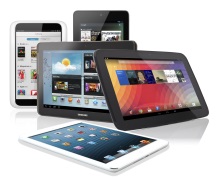 14. A veces conviene dejar el teléfono en casa. Siéntete seguro de esa decisión. No es un ser vivo ni una ninguna extensión de tu cuerpo. Aprende a vivir sin él. Tienes que vencer el miedo a perderte algo que está ocurriendo y a estar siempre conectado.15. Disfruta de la  música, nueva o clásica o diferente de la que millones de chicos como tú escuchan, que es siempre lo mismo. Tu generación tiene un acceso a la música mayor que cualquier otra de la historia. Aprovecha ese don. Expande tus horizontes.16. De vez en cuando puedes jugar a juegos de palabras, puzzles y rompecabezas e ¡¡¡incluso leer!!!!17. Mantén tus ojos abiertos. Observa el mundo que te rodea. Mira por la ventana. Escucha a los pájaros. Date un paseo. Habla. Pregúntate si es necesario buscar en Google.18. Meterás la pata. Te quitaré el teléfono. Nos sentaremos y hablaremos sobre ello. Volveremos a empezar. Nosotros los padres y los hijos, siempre estamos aprendiendo. Somos un equipo. Estamos juntos en esto.FIRMADO:Tus padres:					El hijo/La hija: